30. März 2024AntragRespektvoller und wertschätzender Umgang mit der Arbeit der OrtsbeiräteDer Ortsbeirat 5 bittet den Magistrat, wieder zu einem respektvollen und wertschätzenden Umgang mit der Arbeit der Ortsbeiräte zurückzufinden und Etatanträge aus diesen Gremien wieder zu bearbeiten und zu beantworten.Begründung:Seit der letzten Kommunalwahl werden die Etatanträge der Ortsbeiräte nahezu durchgehend abgelehnt. Das führt dazu, dass es keine Stellungnahmen zu den einzelnen Anträgen gibt und die Ortsbeiräte nicht nachvollziehen können, wie der Magistrat zu den eingebrachten Ideen steht oder wie diese weiterbearbeitet werden. Dies ist weder respektvoll noch wertschätzend. Die Ortsbeiräte sind das Bindeglied zwischen Bevölkerung und Magistrat und vor Ort oft die direkten Ansprechpartner:innen. Eine entsprechende Behandlung wäre wünschenswert.Dr. Jan Binger							Dr. Jan BingerMartin-Benedikt Schäfer						Martin-Benedikt SchäferDr. Uwe Schulz							Dr. Uwe Schulz(Antragsteller)							(Fraktionsvorsitzende)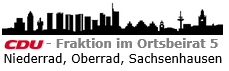 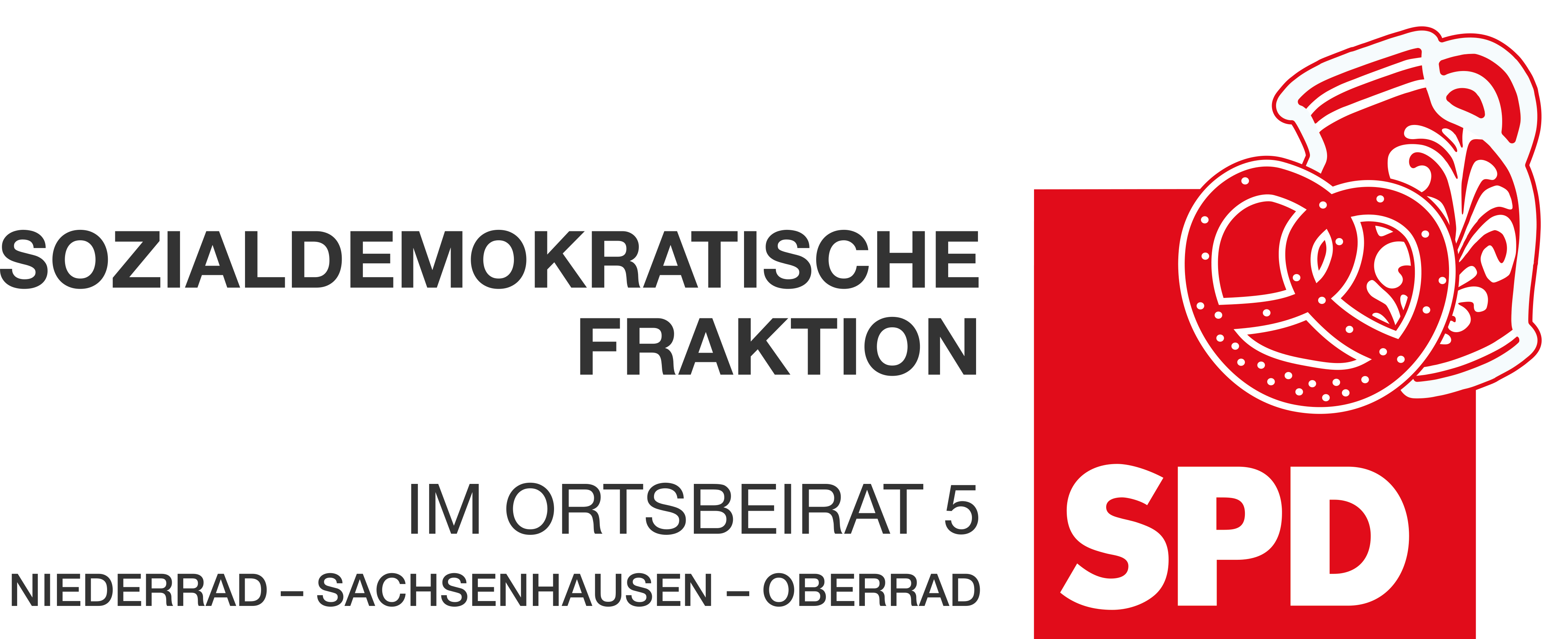 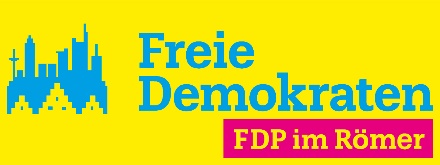 